VOLUNTEER SIGNUP SHEET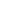 OrganizationEvent NameTimeAddress[Organization Name]CommunityHealth Awareness[From – To][Venue]Volunteer NameEmailPhoneArea of InterestAndrewAndrew@gmail.com+1567894325Health care, HygieneEmily RoseEmily@gmail.com+1455621436Health and Well beingStephenStephen@gmail.com+1776780165Animal AwarenessWilliamsWilliams@gmail.com+1087889876Habitat for HumanityAliceAlice@gmail.com+1798866576Health care, HygieneEliseElise@gmail.com+1566878688Health and Well being